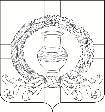 СОВЕТ НАРОДНЫХ ДЕПУТАТОВКАРАЧУНСКОГО СЕЛЬСКОГО ПОСЕЛЕНИЯ РАМОНСКОГО МУНИЦИПАЛЬНОГО РАЙОНА ВОРОНЕЖСКОЙ ОБЛАСТИР Е Ш Е Н И Еот 27.09.2018 № 140с. КарачунОб утверждении Положения об оплате труда муниципальных служащих органов местного самоуправления Карачунского сельского поселения Рамонского муниципального района Воронежской областиВ соответствии с Федеральными законами от 06.10.2003 № 131-ФЗ «Об общих принципах организации местного самоуправления в Российской Федерации», от 02.03.2007 № 25-ФЗ «О муниципальной службе в Российской Федерации», Законом Воронежской области от 28.12.2007 № 175-ОЗ «О муниципальной службе в Воронежской области», Совет народных депутатов Карачунского сельского поселения Рамонского муниципального района Воронежской области р е ш и л:1. Утвердить Положение об оплате труда муниципальных служащих органов местного самоуправления Карачунского сельского поселения Рамонского муниципального района Воронежской области, согласно приложению.2. Признать утратившими силу следующие решения Совета народных депутатов Карачунского сельского поселения Рамонского муниципального района Воронежской области:- от 18.12.2009 № 44 «Об оплате труда муниципальных служащих в Карачунском сельском поселении Рамонского муниципального района Воронежской области»;- от 02.05.2012 № 91 «О внесении изменений в решение Совета народных депутатов Карачунского сельского поселения Рамонского муниципального района Воронежской области от 18.12.2009 года № 44 «Об оплате труда муниципальных служащих в Карачунском сельском поселении Рамонского муниципального района Воронежской области»;- от 20.08.2014 № 164 «О внесении дополнений в решение Совета народных депутатов Карачунского сельского поселения Рамонского муниципального района Воронежской области от 18.12.2009 г. № 44 (в редакции решения от 02.05.2012 г. № 91) «Об оплате труда муниципальных служащих Карачунского сельского поселения Рамонского муниципального района Воронежской области»;- от 29.06.2018 № 132 «О внесении изменений в решение Совета народных депутатов Карачунского сельского поселения Рамонского муниципального района Воронежской области от 18.12.2009 г. № 44 (в редакции решений от 02.05.2012 г. № 91, от 20.08.2014 № 164) «Об оплате труда муниципальных служащих Карачунского сельского поселения Рамонского муниципального района Воронежской области»;3. Распространить действие настоящего решения на правоотношения, возникшие с 01.09.2018.4. Обнародовать настоящее решение в соответствии со статьей 45 Устава Карачунского сельского поселения Рамонского муниципального района Воронежской области.5. Контроль исполнения настоящего решения оставляю за собой.УТВЕРЖДЕНОрешением Совета народных депутатов Карачунского сельского поселения Рамонского муниципального района Воронежской областиот 27.09.2018 № 140Положениеоб оплате труда муниципальных служащих органов местного самоуправления Карачунского сельского поселения Рамонского муниципального района Воронежской областиНастоящее Положение об оплате труда муниципальных служащих органов местного самоуправления Карачунского сельского поселения Рамонского муниципального района Воронежской области (далее - Положение) разработано в соответствии с Федеральными законами от 06.10.2003 № 131-ФЗ «Об общих принципах организации местного самоуправления в Российской Федерации», от 02.03.2007 № 25-ФЗ «О муниципальной службе в Российской Федерации», Законом Воронежской области от 28.12.2007 № 175-ОЗ «О муниципальной службе в Воронежской области» и определяет порядок установления денежного содержания муниципальных служащих органов местного самоуправления Карачунского сельского поселения Рамонского муниципального района Воронежской области (далее – муниципальный служащий).1. Размер оплаты труда муниципального служащего1.1. Денежное содержание муниципального служащего состоит из должностного оклада муниципального служащего в соответствии с замещаемой им должностью муниципальной службы (далее - должностной оклад), а также из ежемесячных и иных дополнительных выплат.Под окладом месячного денежного содержания муниципального служащего понимается сумма должностного оклада и ежемесячной надбавки за классный чин.1.2. Настоящим Положением устанавливаются размеры должностных окладов по должностям муниципальной службы органов местного самоуправления Карачунского сельского поселения Рамонского муниципального района Воронежской области (далее – органы местного самоуправления сельского поселения) согласно Приложению 1 к настоящему Положению.1.3. К ежемесячным выплатам относятся:- ежемесячная надбавка к должностному окладу за выслугу лет на муниципальной службе;- ежемесячная надбавка к должностному окладу за классный чин;- ежемесячная надбавка к должностному окладу за особые условия муниципальной службы (сложность, напряженность, специальный режим работы);- ежемесячное денежное поощрение;- ежемесячная надбавка к должностному окладу за Почетное звание Российской Федерации;- ежемесячная надбавка к должностному окладу за проведение правовой экспертизы правовых актов и проектов правовых актов, подготовку и редактирование проектов правовых актов, их визирование в качестве юриста или исполнителя;- ежемесячная надбавка к должностному окладу за ученую степень;1.4. К иным дополнительным выплатам относятся:- премия за выполнение особо важных и сложных заданий;- единовременная выплата при предоставлении ежегодного оплачиваемого отпуска;- материальная помощь;- денежное поощрение по итогам работы за квартал.2. Ежемесячные выплаты 2.1. Ежемесячная надбавка к должностному окладу за выслугу лет на муниципальной службе устанавливается муниципальным служащим в размерах от должностного оклада в процентах:при стаже муниципальной службы:- от 1 года до 5 лет - 10;- от 5 до 10 лет - 15;- от 10 до 15 лет - 20;- свыше 15 лет - 30.Стаж работы, дающий право на получение указанной надбавки, определяется в соответствии с законодательством Воронежской области по исчислению стажа государственной гражданской службы.Назначение и выплата вновь установленной ежемесячной надбавки производится по мере наступления периода работы, дающего право на ее увеличение, правовым актом руководителя органа местного самоуправления сельского поселения.2.2. Ежемесячная надбавка к должностному окладу за классный чин муниципальным служащим органов местного самоуправления Карачунского сельского поселения Рамонского муниципального района Воронежской области устанавливается согласно Приложению 2 к настоящему Положению.2.3. Ежемесячная надбавка к должностному окладу за особые условия муниципальной службы (сложность, напряженность, специальный режим работы) устанавливается муниципальным служащим в размере от 60 до 150 процентов должностного оклада.Размер надбавки за особые условия муниципальной службы устанавливается персонально муниципальному служащему при назначении на должность муниципальной службы или переводе на другую должность муниципальной службы, в зависимости от степени сложности и напряженности выполняемой работы, правовым актом руководителя органа местного самоуправления сельского поселения.Изменение (уменьшение, увеличение) размера установленной ежемесячной надбавки к должностному окладу за особые условия муниципальной службы производится по решению руководителя органа местного самоуправления сельского поселения при изменении особых условий труда муниципального служащего, привлечении к дисциплинарной ответственности.Муниципальный служащий предупреждается об изменении размера установленной надбавки за особые условия муниципальной службы в порядке, предусмотренном действующим законодательством.Ежемесячная надбавка к должностному окладу за особые условия муниципальной службы является составной частью денежного содержания муниципального служащего и выплачивается ежемесячно за счет установленного фонда оплаты труда в органе местного самоуправления сельского поселения.2.4. Ежемесячное денежное поощрение устанавливается муниципальным служащим в размере до 3 должностных окладов в соответствии с замещаемой должностью муниципальной службы правовым актом руководителя органа местного самоуправления сельского поселения.При установлении ежемесячного денежного поощрения учитывается выполнение конкретных мероприятий и заданий по занимаемой должности, отношение к служебным обязанностям.Ежемесячное денежное поощрение начисляется за фактически отработанное время, а также за период нахождения в отпуске (очередном, дополнительном).Средства на выплату ежемесячного денежного поощрения предусматриваются при утверждении фонда оплаты труда в органе местного самоуправления сельского поселения.2.5. Ежемесячная надбавка к должностному окладу за почетное звание Российской Федерации устанавливается муниципальным служащим, имеющим почетные звания Российской Федерации в размере 15 процентов должностного оклада.Ее выплата может производиться с даты приема на должность муниципальной службы (при наличии почетного звания Российской Федерации) или с первого числа месяца, следующего за датой его присвоения.Муниципальным служащим, имеющим несколько почетных званий Российской Федерации, надбавка выплачивается за одно звание.2.6. Ежемесячная надбавка к должностному окладу за проведение правовой экспертизы правовых актов и проектов правовых актов, подготовку и редактирование проектов правовых актов, их визирование в качестве юриста или исполнителя устанавливается муниципальным служащим в размере до 20 процентов должностного оклада правовым актом руководителя органа местного самоуправления сельского поселения.2.7. Ежемесячная надбавка к должностному окладу за ученую степень устанавливается муниципальным служащим: кандидату наук - в размере 10 процентов должностного оклада; доктору наук - в размере 15 процентов должностного оклада.Ее выплата может производиться с даты приема на муниципальную службу (при наличии ученой степени) или с первого числа месяца, следующего за датой ее присвоения.Муниципальным служащим, имеющим несколько ученых степеней, надбавка выплачивается за одну, высшую степень.3. Дополнительные выплаты3.1. Премия за выполнение особо важных и сложных заданий выплачивается органом местного самоуправления сельского поселения с учетом обеспечения выполнения задач и функций органа местного самоуправления в процентах от денежного содержания по замещаемой должности и максимальными размерами не ограничивается.Премирование муниципальных служащих за выполнение особо важных и сложных заданий производится за счет фонда оплаты труда, установленного в органе местного самоуправления сельского поселения. Премия за выполнение особо важных и сложных заданий может носить единовременный характер, а также может выплачиваться за квартал, за год и начисляется за фактически отработанное время в расчетном периоде.Премия за выполнение особо важных и сложных заданий учитывается во всех случаях исчисления среднего заработка.  3.1.1. В качестве показателей премирования за выполнение особо важных и сложных заданий устанавливаются:1) оперативное решение сложной управленческой задачи на высоком профессиональном уровне;  2) выполнение особо важных, срочных поручений и заданий, реализация программных мероприятий, участие в проведении межведомственных совещаний, конференций, семинаров, активное участие в общественно значимых мероприятиях;3) проведение аналитической работы, отличающейся большим объемом с использованием баз данных по изучаемой проблеме;4) качественное и в срок предоставление материалов по запросам правительства и исполнительных органов государственной власти Воронежской области, органов местного самоуправления муниципального района;5) отсутствие обоснованных жалоб и заявлений, связанных с трудовой деятельностью работников со стороны руководства, других служб, организаций, учреждений, предприятий, граждан.6) своевременное и качественное выполнение обязанностей, предусмотренных должностными инструкциями.3.1.2. Решение о премировании за выполнение особо важных и сложных заданий муниципальных служащих принимается руководителем органа местного самоуправления сельского поселения.3.1.3. Решение о выплате премии за выполнение особо важных и сложных заданий с указанием конкретного размера премии оформляется:- постановлением Совета народных депутатов сельского поселения в отношении муниципальных служащих, замещающих должности муниципальной службы в представительном и контрольно-счетном органе местного самоуправления сельского поселения;- распоряжением администрации сельского поселения в отношении муниципальных служащих, замещающих должности муниципальной службы в администрации сельского поселения.Муниципальные служащие, некачественно и несвоевременно выполняющие свои должностные обязанности, не премируются.Премия за выполнение особо важных и сложных заданий учитывается во всех случаях исчисления среднего заработка.3.2. Единовременная выплата при предоставлении ежегодного оплачиваемого отпуска выплачивается муниципальным служащим в размере двух окладов месячного денежного содержания. При увольнении муниципального служащего единовременная выплата выплачивается пропорционально отработанному времени в текущем году из расчета 1/12 годового размера единовременной выплаты за каждый полный месяц муниципальной службы.3.3. Материальная помощь предоставляется муниципальным служащим, как правило, к очередному отпуску или по желанию муниципального служащего и решения руководителя органа местного самоуправления сельского поселения в иные сроки в течение календарного года в размере одного оклада месячного денежного содержания. 3.3.1. При увольнении муниципального служащего материальная помощь выплачивается пропорционально отработанному времени в текущем году из расчета 1/12 годового размера материальной помощи за каждый полный месяц муниципальной службы.3.3.2. Лица, не отработавшие полного календарного года, имеют право на указанные выплаты в размере пропорционально отработанному в этом году времени.3.3.3. Муниципальным служащим, не получившим материальную помощь при предоставлении ежегодного оплачиваемого отпуска, выплата производится в конце текущего календарного года по личному заявлению работника.3.3.4. При наличии экономии фонда оплаты труда на основании личного заявления работника и подтверждающих документов муниципальным служащим оказывается единовременная дополнительная материальная помощь в следующих случаях:- при регистрации брака - в размере до одного месячного денежного содержания по замещаемой должности на основании свидетельства о регистрации брака;- при рождении ребенка - в размере до двух месячных денежных содержаний на основании свидетельства о рождении;- в связи с юбилейными датами – 50, 55, 60, 65 лет со дня рождения – в размере одного месячного денежного содержания;- в случае смерти близких родственников (родителей, супруга(и), детей) - в размере до трех месячных денежных содержаний на основании свидетельства о смерти и документов, подтверждающих родство;- в связи с утратой или повреждением имущества в результате стихийного бедствия, пожара, кражи, аварий систем водоснабжения, отопления и другими чрезвычайными обстоятельствами - в размере, устанавливаемом правовым актом органа местного самоуправления сельского поселения на основании подтверждающих документов;- в случае нуждаемости в лечении в связи с расходами, произведенными на лечение, восстановление после длительной болезни - в размере, устанавливаемом правовым актом органа местного самоуправления сельского поселения на основании подтверждающих документов.3.3.5. Материальная помощь выплачивается на основании заявления муниципального служащего и оформляется правовым актом органа местного самоуправления сельского поселения.3.4. В зависимости от эффективности и результативности служебной деятельности муниципальных служащих за счет фонда оплаты труда, установленного в органе местного самоуправления, может выплачиваться денежное поощрение по итогам работы за квартал в размере до 30 процентов денежного содержания муниципального служащего.3.4.1. Решение о выплате денежного поощрения по итогам работы за квартал муниципальным служащим принимается руководителем органа местного самоуправления сельского поселения с учетом эффективности и результативности их служебной деятельности. 3.4.2. Решение о выплате денежного поощрения по итогам работы за квартал с указанием его конкретного размера оформляется:- постановлением Совета народных депутатов сельского поселения в отношении муниципальных служащих, замещающих должности муниципальной службы в представительном и контрольно-счетном органе местного самоуправления сельского поселения;- распоряжением администрации сельского поселения в отношении муниципальных служащих, замещающих должности муниципальной службы в администрации сельского поселения.3.4.3. Денежное поощрение по итогам работы за квартал выплачивается за фактически отработанное время в расчетном периоде, а также за период нахождения в отпуске (очередном, дополнительном). Время нахождения в служебной командировке включается в расчетный период для выплаты денежного поощрения по итогам работы за квартал.3.4.4. Денежное поощрение по итогам работы за квартал дополнительно учитывается при исчислении денежного содержания на период нахождения муниципального служащего в ежегодном оплачиваемом отпуске.3.4.5. Средства на выплату денежного поощрения по итогам работы за квартал предусматриваются при утверждении фонда оплаты труда в органе местного самоуправления сельского поселения.4. Заключительные и переходные положенияУвеличение (индексация) размера должностного оклада, ежемесячной надбавки к должностному окладу за классный чин производится нормативным актом органа местного самоуправления сельского поселения в размерах и сроки, предусмотренные для гражданских служащих Воронежской области.Об изменении денежного содержания муниципальные служащие должны быть уведомлены в порядке, установленном законодательством Российской Федерации. РАЗМЕРЫ ДОЛЖНОСТНЫХ ОКЛАДОВ ПО ДОЛЖНОСТЯМ МУНИЦИПАЛЬНОЙ СЛУЖБЫ ОРГАНОВ МЕСТНОГО САМОУПРАВЛЕНИЯ КАРАЧУНСКОГО СЕЛЬСКОГО ПОСЕЛЕНИЯ РАМОНСКОГО МУНИЦИПАЛЬНОГО РАЙОНА ВОРОНЕЖСКОЙ ОБЛАСТИПриложение 2к Положению об оплате труда муниципальных служащих органов местного самоуправления Карачунского сельского поселения Рамонского муниципальногорайона Воронежской областиРАЗМЕР ЕЖЕМЕСЯЧНОЙ НАДБАВКИ К ДОЛЖНОСТНОМУ ОКЛАДУ ЗА КЛАССНЫЙ ЧИН МУНИЦИПАЛЬНЫХ СЛУЖАЩИХ ОРГАНОВ МЕСТНОГО САМОУПРАВЛЕНИЯ КАРАЧУНСКОГО СЕЛЬСКОГО ПОСЕЛЕНИЯ РАМОНСКОГО МУНИЦИПАЛЬНОГО РАЙОНА ВОРОНЕЖСКОЙ ОБЛАСТИГлавасельского поселенияВ.А. ЩербаковПриложение 1к Положению об оплате труда муниципальных служащих органов местного самоуправления Карачунского сельского поселения Рамонского муниципальногорайона Воронежской областиГруппа муниципальных должностейНаименование должности муниципальной службыРазмер должностного оклада (рублей в месяц)СтаршаяВедущий специалист4546МладшаяСпециалист первой категории4465Наименование классного чинаРазмер надбавки за классный чин (рублей в месяц)Высшая группа должностейВысшая группа должностейДействительный муниципальный советник муниципальной службы 1 класса3236Действительный муниципальный советник муниципальной службы 2 класса3061Действительный муниципальный советник муниципальной службы 3 класса2885Главная группа должностейГлавная группа должностейГлавный муниципальный советник муниципальной службы 1 класса2624Главный муниципальный советник муниципальной службы 2 класса2448Главный муниципальный советник муниципальной службы 3 класса2275Ведущая группа должностейВедущая группа должностейСоветник муниципальной службы 1 класса2011Советник муниципальной службы 2 класса1838Советник муниципальной службы 3 класса1662Старшая группа должностейСтаршая группа должностейРеферент муниципальной службы 1 класса1575Референт муниципальной службы 2 класса1313Референт муниципальной службы 3 класса1225Младшая группа должностейМладшая группа должностейСекретарь муниципальной службы 1 класса1050Секретарь муниципальной службы 2 класса963Секретарь муниципальной службы 3 класса789